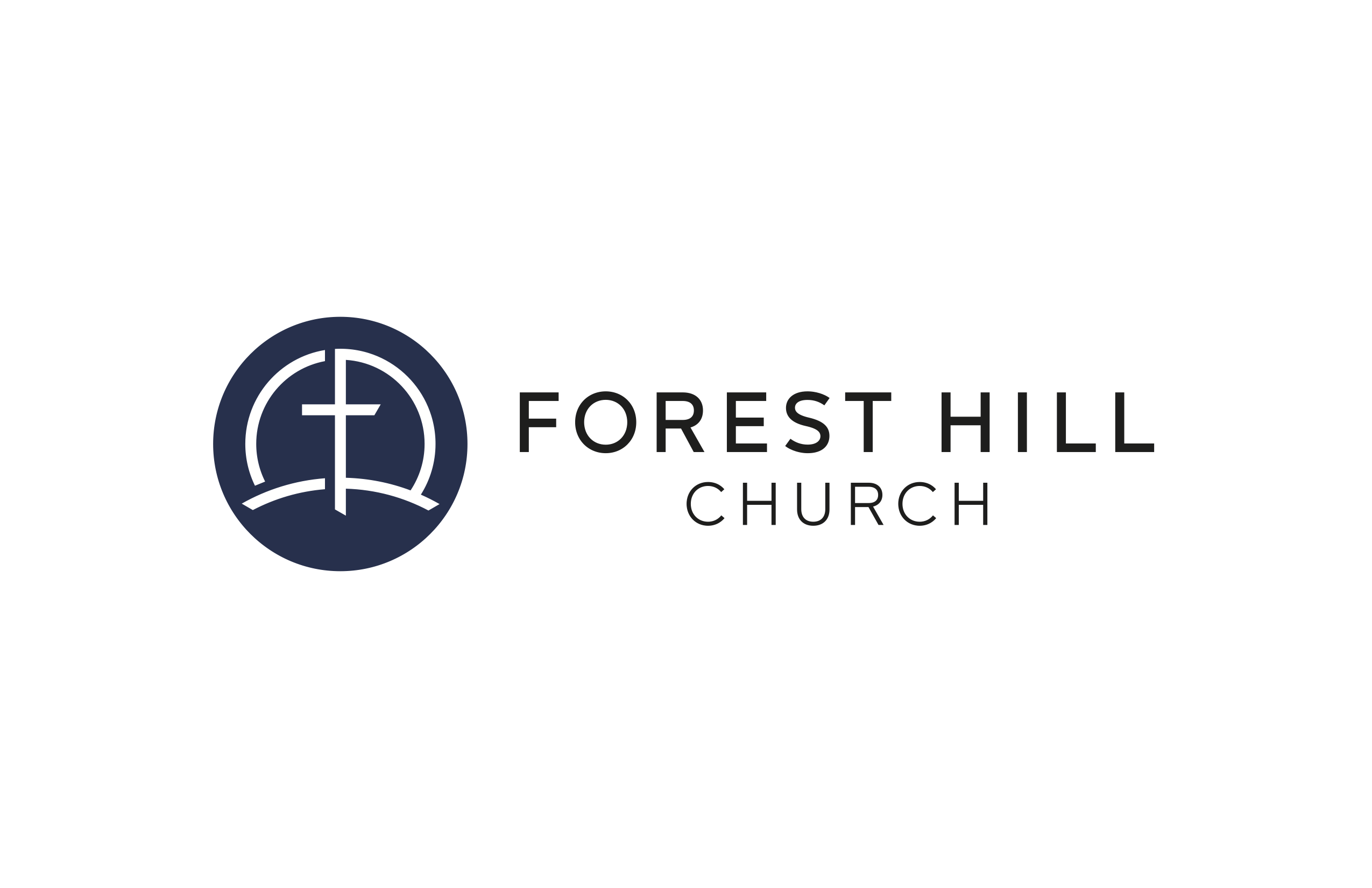 FHC WaiverThe FHC Liability Waiver is a required form, which must be completed online. Even if you have traveled on other GoGlobal trips, a new waiver is required for each trip. Please click on the link below to complete the waiver.https://na3.docusign.net/Member/PowerFormSigning.aspx?PowerFormId=867a8885-f1f9-4201-9f68-e09748912b94If you have any questions, please contact Alison Reilley at Alison.Reilley@foresthill.org. 